                                                                           ПРОЕКТ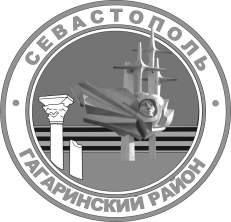 Г. СЕВАСТОПОЛЬСОВЕТ ГАГАРИНСКОГО МУНИЦИПАЛЬНОГО ОКРУГА III CОЗЫВАР Е Ш Е Н И Е____________ СЕССИЯ_______________ 2023 Г.		 № ____                      Г. СЕВАСТОПОЛЬОб утверждении отчета Главы внутригородского муниципального образования, исполняющего полномочия председателя Совета, Главы местной администрации А.Ю. Ярусова за 2022 годРуководствуясь Федеральным законом от 06 октября 2003 г. «Об общих принципах организации местного самоуправления в Российской Федерации», Законом города Севастополя от 30 декабря 2014 г. № 102-ЗС «О местном самоуправлении в городе Севастополе», Уставом внутригородского муниципального образования города Севастополя Гагаринский муниципальный округ, принятого решением Совета Гагаринского муниципального округа от 01 апреля 2015 г. № 17 «О принятии Устава внутригородского муниципального образования города Севастополя Гагаринский муниципальный округ», Регламентом Совета Гагаринского муниципального округа, утвержденного решением Совета Гагаринского муниципального округа от 30 октября 2018 г. № 122 «Об утверждении Регламента Совета Гагаринского муниципального округа в новой редакции», Совет Гагаринского муниципального округаРЕШИЛ:1. Утвердить отчет Главы внутригородского муниципального образования, исполняющего полномочия председателя Совета, Главы местной администрации А.Ю. Ярусова за 2022 год согласно приложению. 2. Настоящее решение вступает в силу с момента его принятия. 3. Обнародовать решение в установленном порядке. 4. Контроль исполнения настоящего решения оставляю за собой.Глава внутригородского муниципального образования,исполняющий полномочия председателя Совета,Глава местной администрации                                                               А.Ю. ЯрусовПриложение к решению Совета Гагаринского муниципального округа от ___________ 2023 г. № ____Отчет Главы                                                         внутригородского муниципального                                                                           образования, исполняющего полномочия                                                                           председателя Совета, Главы местной                                                                            администрации А. Ю. Ярусоваза 2022 годг. Севастополь		Уважаемые депутаты!Руководствуясь Федеральным законом от 06 октября 2003 г. № 131-ФЗ «Об общих принципах организации местного самоуправления в Российской Федерации», Законом города Севастополя от 30 декабря 2014 г. № 102-ЗС                  «О местном самоуправлении в городе Севастополе», Уставом внутригородского муниципального образования города Севастополя Гагаринский муниципальный округ (далее - Устав, внутригородское муниципальное образование), представляю Совету Гагаринского муниципального округа (далее - Совет), отчет Главы внутригородского муниципального образования, исполняющего полномочия председателя Совета, Главы местной администрации (далее - Главы Гагаринского муниципального округа) за 2022 год.Местное самоуправление как основа конституционного строя Российской Федерации признается, гарантируется и осуществляется на территории города Севастополя в пределах внутригородских муниципальных образований.Вопросы местного значения внутригородского муниципального образования - вопросы непосредственного обеспечения жизнедеятельности населения, решение которых осуществляется населением и органами местного самоуправления.Структуру органов местного самоуправления составляют:- Совет - представительный орган, состоящий из 15 депутатов, избираемых на муниципальных выборах, 1 лицо, замещающее муниципальную должность, 1 муниципальный служащий.                  -  Глава Гагаринского муниципального округа, избираемый Советом Гагаринского муниципального округа - 1 лицо, замещающее муниципальную должность.- Местная администрация - исполнительно-распорядительный орган, состоящий из 28 муниципальных служащих, 3 технических работника. Совет Гагаринского муниципального округа В настоящее время Совет состоит из 15 депутатов, из них 10 мужчин и                  5 женщины, от общей численности избранных депутатов - 15 депутатов. Советом образованы три постоянных комиссии по следующим профильным направлениям деятельности органов местного самоуправления:- постоянная комиссия по вопросам депутатской деятельности, этики, законности, правопорядка и развития местного самоуправления;- постоянная комиссия по вопросам бюджета, финансов, социально-экономического развития, муниципальной собственности и благоустройства;- постоянная комиссия по вопросам развития туризма, физической культуры, спорта и социальным вопросам.Постоянные комиссии образованы исходя из необходимости решения вопросов местного значения и утверждаемых муниципальных нормативных правовых актов, относящихся к компетенции Совета.  За отчетный период, депутаты Совета участвовали в работе временных (рабочих) групп, а именно:- по проведению публичных слушаний по проекту решения Совета Гагаринского муниципального округа «Об исполнении бюджета внутригородского муниципального образования города Севастополя Гагаринский муниципальный округ за 2022 год»;- по проведению публичных слушаний по проекту местного бюджета на 2023 год и плановые периоды 2024-2025 годов.За 2022 год проведено 11 заседаний сессии Совета. Рассмотрено и принято 50 решений Совета, в пределах установленных полномочий. В рамках подписанного Соглашения о взаимодействии в правотворческой деятельности и обеспечении единства правового пространства все проекты муниципальных правовых актов нормативного характера прошли правовую экспертизу, проведенную Прокуратурой Гагаринского района города Севастополя, а также для проверки наличия в них факторов, способствующих созданию условий для коррупции, с целью последующего принятия решений Совета.Организация работы с обращениями граждан Работа с обращениями граждан осуществлялась в соответствии с Федеральным законом от 02 мая 2006 г. № 59-ФЗ «О порядке рассмотрения обращений граждан Российской Федерации» и Федеральным законом 
от 09 февраля 2009 г. № 8-ФЗ «Об обеспечении доступа к информации о деятельности государственных органов и органов местного самоуправления».График приема Главой Гагаринского муниципального округа размещен на стенде для официальной информации и официальном сайте внутригородского муниципального образования.	Предварительная запись на прием осуществлялась в административном здании по адресу: 299038, г. Севастополь, пр. Октябрьской Революции, д. 8, кабинет № 308, по телефону 42-39-11. Часы записи на прием: понедельник - четверг с 09:00 до 18:00, пятница с 09:00 до 16:45, перерыв с 13:00 до 13:45.Личный прием граждан проводился каждый первый четверг месяца в служебном кабинете в административном здании по адресу: г. Севастополь, пр. Октябрьской революции, дом 8 (кабинет № 307). Прием обращений осуществлялся в административном здании по адресу: 299038, г. Севастополь, пр. Октябрьской Революции, д. 8, кабинет 
№ 308. Часы приема: понедельник - четверг с 09:00 до 18:00, пятница 
с 09:00 до 16:45,   перерыв с 13:00 до 13:45.Регистрация поступающих обращений в письменной форме, их направление исполнителям осуществлялась в журнале регистрации и учета входящей корреспонденции физических лиц. Также осуществлялся прием обращений, поступивших в электронном виде в форме электронных документов. Порядок их рассмотрения аналогичен порядку рассмотрения письменных обращений.В 2022 году учитывая необходимость принятия дополнительных мер по предупреждению распространения коронавирусной инфекции Главой Гагаринского муниципального округа проведено 2 личных приема, обратилось 5 человек.Тематика вопросов, с которыми обращаются граждане: вопросы благоустройства и жилищно-коммунального хозяйства; обустройство дворовых территорий; ремонт внутридворовых и межквартальных дорог; поддержание порядка и уход за территориями (парков и скверов); парковка автомобилей под окнами и во дворах многоквартирных домов; запросы информации по укрытиям, социальные вопросы и многое другое.Решение некоторых вопросов ограничено рамками определенных действующим законодательством вопросов местного значения, переданных полномочий, поэтому для решения таких вопросов обращения граждан перенаправляются по принадлежности в органы исполнительной власти города Севастополя.Обращения граждан за 2022 год:Организация работы с юридическими лицами 	Работа с письмами от юридических лиц, поступающими в местную администрацию и Совет, осуществлялась в соответствии с Правилами делопроизводства в государственных органах, утвержденными постановлением Правительства Российской Федерации от 15 июня 2009 г.                   № 477, требованиями ГОСТ Р 7.0.8.-2023 «Система стандартов по информации, библиотечному и издательскому делу. Организационно-распорядительная документация. Требования к оформлению документов», Правилами организации хранения, комплектования, учета и использования документов Архивного фонда Российской Федерации, других архивных документов в органах государственной власти, органах местного самоуправления и организациях, утвержденными приказом Минкультуры от 31 марта 2015 г. № 526.Прием документов от юридических лиц осуществлялся в административном здании по адресу: 299038, г. Севастополь, пр. Октябрьской Революции, д. 8, кабинет № 308. Часы приема: понедельник - четверг с 09:00 до 18:00, пятница с 09:00 до 16:45,   перерыв с 13:00 до 13:45.В 2022 году в местную администрацию и Совет поступило                                                 2 947 входящих документов от юридических лиц или на 22,4 % больше по сравнению с 2021 годом (в 2021 году - 2 407), подготовлено и направлено в адрес юридических лиц 2 736 исходящих документов или на 15,2 % больше по сравнению с 2021 годом (в 2021 году - 2 376).В 2022 году сотрудниками местной администрации и Совета подготовлено и зарегистрировано 150 распоряжений (в 2021 году - 158) и                               84 постановления (в 2021 году - 84).Организация бюджетного процессаОрганы местного самоуправления внутригородского муниципального образования города Севастополя Гагаринский муниципальный округ созданы для управленческих целей и решения вопросов местного значения на территории внутригородского муниципального образования. Разработка проекта бюджета внутригородского муниципального образования города Севастополя Гагаринский муниципальный округ 
(далее - местный бюджет) и организация исполнения местного бюджета относится к полномочиям местной администрации.С целью соблюдения норм Бюджетного кодекса РФ, а именно части 
4 статьи 136 в 2022 году между Департаментом финансов города Севастополя и местной администрацией было подписано Соглашение о мерах по повышению эффективности использования бюджетных средств и увеличению поступлений налоговых и неналоговых доходов бюджета внутригородского муниципального образования города Севастополя Гагаринский муниципальный округ на 2022 год от 13.01.2022 № 01/07-38/2022. Для реализации вопросов местного значения и полномочий, определенных Законами и иными нормативными актами в соответствии с рекомендациями Правительства Севастополя утверждены штатные расписания органов местного самоуправления.В штатном расписании местной администрации по состоянию 
на 01 января 2023 года утверждены 32 штатные единицы (в том числе                                 8 штатных единиц для реализации отдельных государственных полномочий в сфере благоустройства). Из них: 1 единица - муниципальная должность (Глава); 28 единиц - должности муниципальной службы, в том числе 8 единиц для реализации отдельных государственных полномочий в сфере благоустройства; 3 единицы - должности, не отнесенные к муниципальной службе.В штатном расписании Совета Гагаринского муниципального округа утверждено 2 штатные единицы, из них: 1 единица - муниципальная должность (Заместитель председателя Совета); 1 единицы - должность муниципальной службы;На конец 2022 года фактически замещено должностей:В местной администрации - 24,5 единиц, из них: 1 единица - муниципальная должность (Глава); 21 единиц - должности муниципальной службы, в том числе 6 единиц для реализации отдельных государственных полномочий в сфере благоустройства; 2,5 единицы - должность, не отнесенная к муниципальной службе.В Совете Гагаринского муниципального округа фактически замещены все штатные единицы.ДоходыВ доходную часть местного бюджета в 2022 году поступило                                          126 438,6 тыс. руб. или 92,1 % от планового показателя (137 256,1 тыс. руб.).Поступления за 2022 год по налоговым доходам в части налога на доходы физических лиц составили 7 069,7 тыс. руб. или 129,1 % от планового показателя (5 475,0 тыс. руб.), в части налога, взимаемого в связи с применением патентной системы налогообложения, исполнение составило 
5 588,9 тыс. руб. или 148,2 % (3 771,0 тыс. руб.). Налоговые доходы в 
2022 году поступали в местный бюджет в соответствии с показателями, спрогнозированными главным администратором доходов бюджета, которым является Федеральная налоговая служба (Инспекция Федеральной налоговой службы по Гагаринскому району города Севастополя).Исполнение за отчетный период по неналоговым доходам. составило 211,7 тыс. руб., в том числе штрафы, неустойки, пени, уплаченные в случае просрочки исполнения поставщиком (подрядчиком, исполнителем) обязательств, предусмотренных муниципальными контрактами - 
205,7 тыс. руб.; доходы от денежных взысканий (штрафов), поступающие в счет погашения задолженности, образовавшейся до 1 января 2020 года - 
6,0 тыс. руб.Безвозмездные поступления из бюджета города Севастополя поступили в сумме 128 010,1 тыс. руб., в том числе: дотации - 11 569,2 тыс. руб. или 
100,0 % от планового показателя (11569,2 тыс. руб.); субвенции - 
98 752,0 тыс. руб. или 87,2 % от планового показателя (113 193,8 тыс. руб.); иные межбюджетные трансферты - 3 247,1 тыс. руб. или 100,0 % от планового показателя (3 247,1 тыс. руб.).РасходыПо расходной части местного бюджета на 2022 год исполнение составило 126 391,4 тыс. руб. или 89,7 % от планового показателя 
(140 979,8 тыс. руб.).Группировка структуры исполнения расходов местного бюджета за отчетный период выглядит следующим образом:1. «Общегосударственные вопросы» (Раздел 0100) - средства на финансирование общегосударственных вопросов освоены в объеме 
26 310,3 тыс. руб. или 99,4 % от планового показателя (26 480,5 тыс. руб.).1.1. Подраздел 0102 «Функционирование высшего должностного лица субъекта Российской Федерации и муниципального образования»По данному подразделу освоение составило 1 719,1 тыс. руб. или 99,6 % от планового показателя (1 726,7 тыс. руб.). Указанные бюджетные ассигнования направлены на выплату заработной платы, начислений на оплату труда Главе внутригородского муниципального образования, исполняющему полномочия председателя Совета, Главе местной администрации. 1.2. Подраздел 0103 «Функционирование законодательных (представительных) органов государственной власти и представительных органов муниципальных образований».По данному подразделу освоение составило 1 900,7 тыс. руб. или 99,7 % от планового показателя (1 906,3 тыс. руб.). Указанные бюджетные ассигнования были направлены на выплату заработной платы и начислений сотрудникам Совета Гагаринского муниципального округа, командировочные расходы, расходы на оплату услуг связи, прочих услуг, приобретение канцелярских товаров, приобретение основных средств для функционирования Совета и т.п.1.3. Подраздел 0104 «Функционирование Правительства Российской Федерации, высших исполнительных органов государственной власти субъектов Российской Федерации, местных администраций»По данному подразделу освоение составило 22 502,2 тыс. руб. или 
99,4 % от планового показателя (22 647,5 тыс. руб.). Указанные бюджетные ассигнования в отчетном периоде были направлены на заработную плату и начисления муниципальных служащих, включая муниципальных служащих исполняющих отдельные государственные полномочия в сфере благоустройства (финансирование за счет средств субвенции) и технических работников, командировочные расходы, расходы на заправку картриджей, оплату информационных услуг «1С Бухгалтерия», приобретение канцелярских и хозяйственных товаров, приобретение полиграфической продукции, расходы на приобретение бензина и расходных частей для служебного автомобиля, приобретение нового служебного автомобиля, выплату единовременного денежного пособия при выходе на пенсию в размере десяти должностях окладов при наличии стажа муниципальной службы не менее 10 лет по одному муниципальному служащему, а также прочие расходы на обеспечение деятельности муниципальных служащих, исполняющих переданные отдельные государственные полномочия в сфере благоустройства, производимые за счет средств субвенции и средств местного бюджета.В соответствии с решением Совета Гагаринского муниципального округа от 19.10.2022 № 91 «О дополнительном использовании собственных финансовых средства для осуществления переданных отдельных государственных полномочий города Севастополя» в 2022 году на выплату заработной платы и начислений муниципальным служащим, исполняющим переданные полномочия в сфере благоустройства за счет средств местного бюджета, были направлены бюджетные ассигнования в сумме 
1 129,5 тыс. руб., освоены в полном объёме.1.4.  Подраздел 0111 «Резервные фонды»По данному подразделу расходование средств в отчетном периоде не осуществлялось, ввиду отсутствия необходимости. Объем плановых средств, который был зарезервирован на расходное обязательство, связанное с участием в предупреждении и ликвидации последствий чрезвычайных ситуаций в границах внутригородского муниципального образования составлял 11,5 тыс. руб.1.5. Подраздел 0113 «Другие общегосударственные вопросы»По данному подразделу в 2022 году было освоено 188,3 тыс. руб. или 99,9 % от планового показателя (188,5 тыс. руб.), из них:- 107,7 тыс. руб. или 99,9 % от планового показателя (107,8 тыс. руб.) были направлены на реализацию мероприятий муниципальной программы «Участие в профилактике терроризма и экстремизма, а также минимизации и (или) ликвидации последствий проявлений терроризма и экстремизма, укрепление межнационального, межконфессионального единства и согласия на территории внутригородского муниципального образования города Севастополя Гагаринский муниципальный округ на 2022 - 2026 годы», - 20,4 тыс. руб. или 99,5 % от планового показателя (20,5 тыс. руб.) были направлены на реализацию мероприятий муниципальной программы «Организация охраны общественного порядка на территории внутригородского муниципального образования города Севастополя Гагаринский муниципальный округ на 2022 - 2026 годы»;- 60,2 тыс. руб. или 100,0 % от планового показателя (60,2 тыс. руб.) были направлены на реализацию мероприятий по ведению похозяйственных книг в целях учета личных подсобных хозяйств, предоставлению выписок из них.2. Подраздел 0310 «Защита населения и территории от чрезвычайных ситуаций природного и техногенного характера, пожарная безопасность»По данному подразделу освоение составило 31,5 тыс. руб. или 100,0 % от планового показателя (31,5 тыс. руб.), которые были направлены на реализацию мероприятий муниципальной программы «Организация и осуществление мероприятий по защите населения от чрезвычайных ситуаций природного и техногенного характера на территории внутригородского муниципального образования города Севастополя Гагаринский муниципальный округ на 2022 - 2026 годы»3. По подразделу 0503 «Благоустройство» в 2022 году освоение составило 93,3 тыс. руб. или 86,6 % от планового показателя 
(107 761,4 тыс. руб.), и направлены на следующие мероприятия:- по мероприятиям, направленным на санитарную очистку территории внутригородского муниципального образования исполнение составило 
40 303,4 тыс. руб. или 85,4 % от планового показателя (47 201,7 тыс. руб.). Низкий процент исполнения связан с существенным снижением цены за единицу услуги при проведении электронного аукциона;- по мероприятиям, направленным на удаление твердых коммунальных отходов, в том числе с мест несанкционированных и бесхозных свалок на территории внутригородского муниципального образования, и мероприятия по их транспортировке для утилизации исполнение составило 6 235,3 тыс. руб. или 59,1 % от планового показателя (10 543,0 тыс. руб.). Низкое исполнение обусловлено поздним утверждением постановления Правительства Севастополя от 10.11.2022 № 562-ПП, приказа Департамента городского хозяйства города Севастополя от 11.11.2022 № 329-ОД, и, как следствие, принятия решения Совета Гагаринского муниципального от 23.11.2022 № 100 в части перераспределение бюджетных ассигнований по мероприятиям в рамках реализации отдельных государственных переданных полномочий в сфере благоустройства, что привело к не исполнению указанного мероприятия в полном объеме;- по мероприятиям, направленным на создание, содержание зеленых насаждений, обеспечению ухода за ними на территории внутригородского муниципального образования исполнение составило 9 038,3 тыс. руб. или 
91,3 % от планового показателя (9 894,2 тыс. руб.);- по мероприятиям, направленным на создание, приобретение, установку, текущему ремонту и реконструкции элементов благоустройства на территории внутригородского муниципального образования исполнение составило 8 048,9 тыс. руб. или 98,5% от планового показателя 
(8 170,2 тыс. руб.);- по мероприятиям, направленным на обустройство площадок для установки контейнеров для сбора твердых коммунальных отходов на территории внутригородского муниципального образования исполнение составило 1 429,8 тыс. руб. или 99,0 % от планового показателя 
(1 444,8 тыс. руб.);- по мероприятиям, направленным на обустройство и ремонт тротуаров (включая твердое покрытие парков, скверов, бульваров) на территории внутригородского муниципального образования исполнение составило 
5 133,9 тыс. руб. или 97,7% от планового показателя (5 253,9 тыс. руб.);- по мероприятиям, направленным на обустройство и содержание спортивных и детских игровых площадок (комплексов) на территории внутригородского муниципального образования исполнение составило 
15 082,5 тыс. руб. или 87,8 % от планового показателя (17 181,5 тыс. руб.). Низкий процент исполнения обусловлен тем, что по состоянию на 31.12.2022 года подрядной организацией ООО «АВАНГАРД» не в полном объеме были исполнены обязательства в соответствии с условиями муниципального контракта от 07.12.2022 № 136/ЗК на оказание услуг по обустройству и содержанию спортивных и детских игровых площадок (комплексов). 
В настоящее время ведется претензионная работа;- по мероприятиям, направленным на ремонт и содержание внутриквартальных дорог на территории внутригородского муниципального образования исполнение составило 8 072,1 тыс. руб. или 100,0 % от планового показателя (8 072,1 тыс. руб.). 4. По подразделу 0707 «Молодежная политика» освоение составило                             139,1 тыс. руб. или 99,9 % от планового показателя (139,2 тыс. руб.). Указанный объем бюджетных ассигнований был направлен на проведение 
мероприятий муниципальной программы «Организация и осуществление мероприятий по работе с детьми и молодежью во внутригородском муниципальном образовании города Севастополя Гагаринский муниципальный округ на 2022 - 2026 годы».5. По подразделу 0801 «Культура» за 2022 год было освоено 
4 157,4 тыс. руб. или 100,0% от планового показателя (4 158,1 тыс. руб.).Бюджетные ассигнования по данному подразделу были направлены на проведение праздничных, культурных и торжественных мероприятий в рамках реализации муниципальной программы «Развитие культуры во внутригородском муниципальном образовании города Севастополя Гагаринский муниципальный округ на 2022 - 2026 годы».6. По подразделу 1001 «Пенсионное обеспечение» освоение составило                         48,8 тыс. руб. или 99,8% от планового показателя (48,9 тыс. руб.), которые были направлены на выплату пенсии за выслугу лет муниципальному служащему местной администрации.7. По подразделу 1101 «Физическая культура» освоение составило                                    1 427,7 тыс. руб. или 100,0% от планового показателя (1 427,7 тыс. руб.). Указанные средства были направлены на проведение 14 спортивных мероприятий в рамках муниципальной программы «Развитие физической культуры и массового спорта, организация проведения официальных культурно-оздоровительных и спортивных мероприятий во внутригородском муниципальном образовании города Севастополя Гагаринский муниципальный округ на 2022 - 2026 годы».8. По Разделу 1200 «Средства массовой информации» подразделу 1204 «Другие вопросы в области средств массовой информации» освоение составило 932,4 тыс. руб. или 100,0 % от планового показателя 
(932,5 тыс. руб.). Указанный объем бюджетных ассигнований был направлен на издание 11-ти выпусков муниципальной газеты «Гагаринский муниципальный вестник» в рамках реализации мероприятий муниципальной программы «Реализация информационной политики и развитие средств массовой информации во внутригородском муниципальном образовании города Севастополя Гагаринский муниципальный округ на 2022 - 2026 годы». В 2022 году выплата заработной платы служащим и работникам органов местного самоуправления осуществлялись своевременно. Оплата по муниципальным контрактам на поставку товаров, работ, услуг производилась согласно условий, указанных в муниципальных контрактах, в установленный срок, ввиду чего по состоянию на 01.01.2023 год кредиторская задолженность отсутствует.В 2022 году сумма фактически начисленной заработной платы с учетом начислений по органам местного самоуправления Гагаринского муниципального округа, за исключением муниципальных служащих, исполняющих отдельные переданные государственные полномочия в сфере благоустройства, составила 18 615,5 тыс. руб., в том числе заработная плата без учета начислений – 13 034,1 тыс. руб. Из них заработная плата лиц, не являющихся муниципальными служащими составила 1 214,1 тыс. руб., в том числе без учета начислений на оплату труда – 934,3 тыс. руб.Таким образом, среднемесячная заработная плата в целом на                                     1 муниципального служащего (включая выборных должностных лиц) в                         2022 году составила 56,0 тыс. руб. – на фактически занятые штатные единицы или 43,8 тыс. руб. – на штатные единицы.Сумма фактически начисленной заработной платы без учета начислений по муниципальным служащим, исполняющим отдельные переданные государственные полномочия в сфере благоустройства в 2022 году, составила 4 208,6 тыс. руб. Таким образом, среднемесячная заработная плата в целом на 1 муниципального служащего, исполняющего отдельные переданные государственные полномочия в сфере благоустройства в 2022 году составила 58,5 тыс. руб. – на фактически занятые штатные единицы или 43,8 тыс. руб. – на штатные единицы.Среднемесячная заработная плата работников, не отнесенных 
к муниципальной службе за отчетный период составила 31,1 тыс. руб. – 
на фактически занятые штатные единицы, или 26,0 тыс. руб. – на штатные единицы.Реализация полномочий в рамках решения вопросов местного значения Для реализации вопросов и полномочий органов местного самоуправления в рамках решения вопросов местного значения, во внутригородском муниципальном образовании постановлениями местной администрации в 2022 году были утверждены 8 муниципальных программ, из них за счет финансирования средств местного бюджета - 7 муниципальных программ:Развитие культуры во внутригородском муниципальном образовании города Севастополя Гагаринский муниципальный округ на                    2022 - 2026 годы. В 2022 году в рамках муниципальной программы были реализованы                          13 программных мероприятий, направленные на повышение качества культурно-досуговой работы, развитие творческого потенциала жителей района, создание условий для организации досуга жителей Гагаринского муниципального округа, повышение качества культурно-досуговой, военно-патриотической работы, создание комфортных условий для жизни, работы и отдыха жителей и гостей Гагаринского округа. Два программных мероприятия, проводимые без финансирования. Наиболее значимыми и масштабными мероприятиями стали: 	- Международный День защиты детей (получили подарки 80 детей находящиеся под опекой АНО Центр социальной реабилитации «Родник»); 		- торжественное мероприятие, посвященное Дню Победы (концерт и возложение цветов к Обелиску памяти (Фиолент) приняли участие около                    750 человек, в том числе и ветераны, и участники ВОВ); 	- Международный женский день (организован праздничный концерт, приняли участие 50 человек);	- Международный день пожилого человека (организован праздничный концерт, приняли участие 250 человек);	- День Знаний, День учителя (организован праздничный концерт, приняли участие 170 человек); 	- День основания Гагаринского района города Севастополя и мероприятия, посвященные открытию Доски почета (организован праздничный концерт, приняли участие 450 человек);	- День матери (в ходе торжественного мероприятия, были вручены подарки 305 многодетным матерям (многодетных семей);	- Новый год (приобретено 2 228 билетов на два спектакля для детей на новогодние сказки с вручением подарков детям, вручено 2 890 подарков).Развитие физической культуры и массового спорта, организация проведения официальных физкультурно-оздоровительных и спортивных мероприятий во внутригородском муниципальном образовании города Севастополя Гагаринский муниципальный округ на 2022 - 2026 годы.	В 2022 году в рамках муниципальной программы были проведены                       14 спортивных мероприятий, направленные на формирование здорового образа жизни среди подрастающего поколения и взрослого населения на территории внутригородского муниципального образования, а именно:  первенство по дзюдо, приуроченное к празднованию Дня возвращения города Севастополя в Россию и Турнир внутригородского муниципального образования города Севастополя Гагаринский муниципальный округ, приуроченный к празднованию Дня Победы, проведены три Парусных регаты, два спортивных соревнования по мини-футболу среди детских команд, приуроченных к празднованию Дня возвращения города Севастополя в Россию и на Кубок внутригородского муниципального образования города Севастополя Гагаринский муниципальный округ, два первенства по тхэквондо на Кубок Главы приуроченных к празднованию Дня Победы и Дню основания Гагаринского района и др. Проведены 2 Турнира по мини-футболу среди детских команд, 2 спортивных мероприятия по дзюдо, 2 первенства по тхэквондо, 3 Парусные регаты, 3 первенства по спортивной аэробике и 
1 турнир по самбо. Общее количество участников спортивных соревнований 1 250 человек.	3. Реализация информационной политики и развития средств массовой информации во внутригородском муниципальном образовании города Севастополя Гагаринский муниципальный округ на 2022 - 2026 годы.В 2022 году реализация муниципальной программы была направлена                         на улучшение информирования жителей Гагаринского муниципального округа о деятельности органов муниципальной власти, произведены                            2022 года были произведены расходы на печатание 11 выпусков муниципальной программы или 15000 экземпляров.4. Участие в профилактике терроризма и экстремизма, а также минимизации и (или) ликвидации последствий проявлений терроризма и экстремизма, гармонизации межнациональных и межконфессиональных отношений на территории внутригородского муниципального образования города Севастополя Гагаринский муниципальный округ на 2022 - 2026 годы.В рамках муниципальной программы в 2022 году были реализованы мероприятия, направленные на профилактику и ликвидацию последствий терроризма и экстремизма. В рамках проведенных мероприятий, была изготовлена печатная продукция по профилактике терроризма и экстремизма, которая в последующем была распространена среди населения округа (в большей части в общеобразовательных учреждениях) с целью профилактики последствий терроризма и экстремизма среди молодежи в количестве 
9 470 штук. Кроме того, в рамках реализации данной программы были проведены мероприятия, посвященные Дню России и Дню народного единства.5. Организация и осуществление мероприятий по защите населения от чрезвычайных ситуаций природного и техногенного характера на территории внутригородского муниципального образования города Севастополя Гагаринский муниципальный округ на 2022 - 2026 годы.В 2022 году рамках муниципальной программы были реализованы мероприятия по проведению семинаров, совещаний по вопросам защиты населения от чрезвычайных ситуаций, а также в рамках проведенных мероприятий, была изготовлена печатная продукция о действиях граждан при возникновении чрезвычайных ситуаций природного и техногенного характера в количестве 2 250 штук.6. Организация охраны общественного порядка на территории внутригородского муниципального образования города Севастополя Гагаринский муниципальный округ на 2022 - 2026 годы.В 2022 году в рамках муниципальной программы был реализован ряд мероприятий, направленных на организацию охраны общественного порядка, изготовление печатной продукции по охране общественного порядка в количестве 4 030 штук.7. Организация и осуществление мероприятий по работе с детьми и молодежью во внутригородском муниципальном образовании города Севастополя Гагаринский муниципальный округ на 2022 - 2026 годы.В 2022 году в рамках муниципальной программы было проведено 
9 мероприятий, направленных на поддержку и развитие молодого поколения округа, в том числе 6 мероприятий проведено за счет средств местного бюджета, такие как: мероприятие, посвященное Дню защиты детей, торжественное вручение паспорта гражданам РФ, приуроченное ко Дню государственного флага РФ и ко Дню Конституции РФ, мероприятия, посвященные Дню знаний, тожественные проводы молодежи в ряды Российской армии призывников, подлежащих к призыву на военную службу.8. Осуществление и развитие территориального общественного самоуправления во внутригородском муниципальном образовании города Севастополя Гагаринский муниципальный округ на 2022 - 2026 годы.В 2022 году реализация муниципальной программы была направлена на создание благоприятных условий для организации и развития территориального общественного самоуправления во внутригородском муниципальном образовании города Севастополя Гагаринский муниципальный округ. В ходе реализации указанной муниципальной программы проводились мероприятия по проведению семинаров, круглых столов, заседаний по вопросам осуществления территориально общественного самоуправления в Гагаринском муниципальном округе с целью вовлечения жителей Гагаринского района города Севастополя в работу органов местного самоуправления. По состоянию на 01.01.2023 год на территории Гагаринского муниципального округа создан 21 ТОС.Реализация отдельных переданных полномочий В 2022 году расходы на реализацию отдельных государственных полномочий по выполнению мероприятий в сфере благоустройства осуществлялись в соответствии с Законом города Севастополя 
от 29 декабря 2016 г. № 314-ЗС «О наделении органов местного самоуправления в городе Севастополе отдельными государственными полномочиями города Севастополя». Для реализации полномочий органов местного самоуправления в рамках реализации отдельных государственных полномочий города Севастополя во внутригородском муниципальном образовании в 2022 году была утверждена муниципальная программа «Развитие благоустройства на территории внутригородского муниципального образования города Севастополя Гагаринский муниципальный округ на 2022 - 2026 годы».За 2022 год расходы на реализацию отдельных государственных полномочий по выполнению мероприятий в сфере благоустройства составили 93 344,1 тыс. руб. или 86,6 % от уточненного плана 107 761,4 тыс. руб., в том числе средства направлялись на следующие мероприятия:- мероприятия, направленные на санитарную очистку территории внутригородского муниципального образования – 40 303,4 тыс. руб. или 85,4% от уточненного плана 47 201,7 тыс. руб. (осуществлялась уборка территории Гагаринского района, улиц Бухты Казачья и прилегающих к ним территорий, общая площадь уборки составила 1 917 677,70 кв. м.); - мероприятия, направленные на удаление твердых коммунальных отходов, в том числе с мест несанкционированных и бесхозных свалок на территории внутригородского муниципального образования, и мероприятия по их транспортировке для утилизации - 6 235,3 тыс. руб. (осуществлен ввоз мусора в объеме 3 107,9 куб. м.) или 59,1% от уточненного плана 
10 543,0 тыс. руб. - мероприятия, направленные на создание, содержание зеленых насаждений, обеспечению ухода за ними на территории внутригородского муниципального образования – 9 038,3 тыс. руб. или 91,3 % от уточненного плана 9 894,2 тыс. руб. (покос травы на общей площади 1 650 493,0 кв. м, полив, устройство лунок, обрезка кустов, внесение удобрений, удаление сорняков на площади Б. Казачья);- мероприятия, направленные на создание, приобретение, установку, текущему ремонту и реконструкции элементов благоустройства на территории внутригородского муниципального образования – 
8 048,9 тыс. руб. или 98,5 % от уточненного плана 8 170,2 тыс. руб. (закуплены и установлены 183 урны уличной, 3 шт. дивана паркового, 2 шт. модульных скамьи парковых, 5 шт. антипарковочных столбиков, 69 шт.  информационных табличек, 13 шт. парковых скамеек, 1 шт. металлическое ограждение);- мероприятия, направленные на обустройство площадок для установки контейнеров для сбора твердых коммунальных отходов на территории внутригородского муниципального образования – 1 429,8 тыс. руб. или         99,0 % от уточненного плана 1 444,8 тыс. руб. (был осуществлен текущий ремонт 19 контейнерных площадок);-мероприятия, направленные на обустройство и ремонт тротуаров (включая твердое покрытие парков, скверов, бульваров) на территории внутригородского муниципального образования - 5 133,9 тыс. руб. или 97,7 % от уточненного плана 5 253,9 тыс. руб. (был осуществлен текущий ремонт тротуаров на площади 2 353,2 кв. м.);- мероприятия, направленные на обустройство и содержание спортивных и детских игровых площадок (комплексов) на территории внутригородского муниципального образования – 15 082,5 тыс. руб. или       87,8 % от уточненного плана 17 181,5тыс. руб. (осуществлялось содержание 53 спортивных и детских игровых площадок);- мероприятия, направленные на ремонт и содержание внутриквартальных дорог на территории внутригородского муниципального образования – 8 072,1 тыс. руб. или 100,0 % от плана 8 072,1 тыс. руб. Отремонтировано 6 внутриквартальных дорог общей площадью 3 628 кв. м.      (в районе ул. Л. Чайкиной 80- СОШ №29, Колобова 17,19, Фадеева 23 а,               А. Маринеско 7, ПОР 59 .). За 2022 год расходы на реализацию отдельных государственных полномочий по определению перечня должностных лиц уполномоченных составлять протоколы об административных правонарушениях, предусмотренных статьей 11.1 Закона города Севастополя от 17.04.2015 года № 130-ЗС «Об административных правонарушениях» не осуществлялись. Расходы в рамках исполнения переданного отдельного государственного полномочия по ведению похозяйственных книг в целях учета личных подсобных хозяйств, предоставления выписок из них – 
60,2 тыс. руб. или 100,0 % от уточненного плана 60,2 тыс. руб. оплачены услуги по сплошному обходу 604 личных подсобных хозяйств, количество открытых лицевых счетов (записей в похозяйственной книге) составило 
14 личных подсобных хозяйства).Межмуниципальное сотрудничествоСогласно статьи 8 Федерального закона от 06 октября 2003 г. № 131-ФЗ «Об общих принципах организации местного самоуправления в Российской Федерации», статьи 39 Закона города Севастополя от 30 декабря 2014 г.                          № 102-ЗС «О местном самоуправлении в городе Севастополе», Уставом внутригородского муниципального образования города Севастополя Гагаринский муниципальный округ, статьи 51 Устава внутригородского муниципального образования города Севастополя Гагаринский муниципальный округ, принятого решением Совета Гагаринского муниципального округа от 01 апреля 2015 г. № 17, решения съезда Ассоциации «Совет муниципальных образований города Севастополя» от                               04 апреля 2016 г. № 1 «О принятии в члены Ассоциации «Совет муниципальных образований города Севастополя» внутригородского муниципального образования города Севастополя Гагаринский муниципальный округ», внутригородское муниципальное образование города Севастополя Гагаринский муниципальный округ, является членом Ассоциации «Совет муниципальных образований города Севастополя»                           с 2016 года.Кроме того, начиная с 2015 года заключено 13 Соглашений (в том числе в 2022 году - 4, в 2023 году - 4) о межмуниципальном сотрудничестве между внутригородским муниципальным образованием и муниципальными образованиями субъектов Российской Федерации, а именно: - соглашение о сотрудничестве между внутригородским муниципальным образованием города Севастополя Гагаринский муниципальный округ, внутригородским муниципальным образованием Санкт-Петербурга округ Васильевский и Департаментом Гагаринского района города Севастополя от 24 июля 2015 года;- соглашение о сотрудничестве между внутригородским муниципальным образованием города Севастополя Гагаринский муниципальный округ и внутригородским муниципальным образованием города Москвы муниципальный округ Восточное Дегунино от 18 сентября 2015 года;- соглашение о сотрудничестве между внутригородским муниципальным образованием города Севастополя Гагаринский муниципальный округ и внутригородским муниципальным образованием Санкт-Петербурга город Петергоф от 04 февраля 2016 года;- соглашение о взаимодействии между внутригородским муниципальным образованием города Севастополя Гагаринский муниципальный округ, Департаментом Гагаринского района города Севастополя и Администрацией Зарайского муниципального района Московской области от 17 февраля 2016 года;- соглашение о взаимном сотрудничестве между местной администрацией внутригородского муниципального образования города Севастополя Гагаринский муниципальный округ и администрацией Гурьевского городского округа Калининградской области от 13 апреля 2021;- соглашение об установлении партнерских отношений между городом Стаханов Луганской Народной Республики и внутригородским муниципальным образованием города Севастополя Гагаринский муниципальный округ от 09 июня 2021 года;- соглашение об установлении межмуниципального сотрудничества между внутригородским муниципальным образованием города Севастополя Гагаринский муниципальный округ и муниципальным образованием городской округ Красноперекопск Республики Крым от 28 ноября 2022 года;- соглашение об установлении межмуниципального сотрудничества между внутригородским муниципальным образованием города Севастополя Гагаринский муниципальный округ и муниципальным образованием городской округ Керчь Республики Крым от 13 декабря 2022 года;- соглашение об установлении межмуниципального сотрудничества между внутригородским муниципальным образованием города Севастополя Гагаринский муниципальный округ и муниципальным образованием городской округ Феодосия Республики Крым от 20 декабря 2022 года; - соглашение об установлении межмуниципального сотрудничества между внутригородским муниципальным образованием города Севастополя Гагаринский муниципальный округ и муниципальным образованием городским округом – город Камышин Волгоградской области от 16 февраля 2023 года;- соглашение № 1-С о сотрудничестве между внутригородским муниципальным образованием города Севастополя Гагаринский муниципальный округ и муниципальным образованием «Город Майкоп» от             27 февраля 2023 года;- соглашение об установлении межмуниципального сотрудничества между внутригородским муниципальным образованием города Севастополя Гагаринский муниципальный округ и муниципальным образованием «Город Адыгейск» Республики Адыгея от 21 марта 2023 года;- соглашение об установлении межмуниципального сотрудничества между внутригородским муниципальным образованием города Севастополя Гагаринский муниципальный округ и Администрацией города 	Бахчисарай Бахчисарайского района Республики Крым от 31 марта 2023 года.Глава внутригородского муниципального образования                                     исполняющий полномочия председателя Совета, 
Глава местной администрации		                                      А.Ю. ЯрусовПоступило обращений423Рассмотрено обращений423Предоставлены ответы (разъяснения)170Направлено по принадлежности250В работе на 31.12.20223